เอกสารหมายเลข 6แบบประเมินพฤติกรรมทางจริยธรรม ประกอบการพิจารณากลั่นกรองเพื่อขึ้นบัญชีรายชื่อผู้ผ่านการกลั่นกรองเพื่อแต่งตั้งให้ดำรงตำแหน่งประเภทอำนวยการระดับสูง กลุ่มตำแหน่งอำนวยการทั่วไป กลุ่มที่ 1 สังกัดสำนักงานคณะกรรมการการศึกษาขั้นพื้นฐาน/ ทั้งนี้...เอกสารหมายเลข 6 หน้า 2ทั้งนี้ เป็นไปตามประมวลจริยธรรมข้าราชการพลเรือน ลงวันที่ 7 พฤษภาคม 2564 และได้ประกาศ
ในราชกิจจานุเบกษา เมื่อวันที่ 20 พฤษภาคม 2564 รายละเอียดตาม QR Code ด้านล่างนี้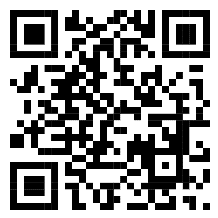 ความเห็นของผู้บังคับบัญชา.........................................................................................................................................................................................................................................................................................................................................................................................................................................................................................................................................................................................................................................................................................................................................หมายเหตุ : 	1. ผู้บังคับบัญชา คือ ผู้บังคับบัญชาชั้นต้น	2. เมื่อผู้ประเมินดำเนินการประเมินแล้วเสร็จ กรุณาใส่ซองปิดผนึกพร้อมลงนามกำกับให้เรียบร้อย 		และให้ผู้สมัครนำส่งภายในวันสัมภาษณ์ชื่อผู้สมัครเข้ารับการกลั่นกรองตำแหน่งสังกัดกลุ่ม/ฝ่ายสำนัก/กลุ่มรายการประเมินระดับผลการประเมินพฤติกรรมทางจริยธรรมระดับผลการประเมินพฤติกรรมทางจริยธรรมระดับผลการประเมินพฤติกรรมทางจริยธรรมระดับผลการประเมินพฤติกรรมทางจริยธรรมระดับผลการประเมินพฤติกรรมทางจริยธรรมความเห็นเพิ่มเติมรายการประเมินค่อนข้างพอใช้(1)พอใช้(2)ดี(3)ดีมาก(4)ดีเด่น(5)ความเห็นเพิ่มเติม1. 	ยึดมั่นในสถาบันหลักของประเทศ อันได้แก่ ชาติ ศาสนา พระมหากษัตริย์ และการปกครองระบอบประชาธิปไตยอันมีพระมหากษัตริย์ทรงเป็นประมุข2. ซื่อสัตย์สุจริต มีจิตสำนึกที่ดี และมีความรับผิดชอบต่อหน้าที่3. 	กล้าตัดสินใจและกระทำในสิ่งที่ถูกต้องชอบธรรม4. คิดถึงประโยชน์ส่วนรวมมากกว่าประโยชน์ส่วนตัว และมีจิตสาธารณะ5. มุ่งผลสัมฤทธิ์ของงาน6. 	ปฏิบัติหน้าที่อย่างเป็นธรรมและ	ไม่เลือกปฏิบัติ 7. ดำรงตนเป็นแบบอย่างที่ดี และรักษา	ภาพลักษณ์ของทางราชการรวม(ลงชื่อ)ผู้บังคับบัญชา()ตำแหน่งวันที่เดือนพ.ศ.